Key focus: Collecting, interpreting and using evidence to plan learning activities, tasks and instruction that support learning.Evidence: You may choose to either gather evidence on a whole class, small group OR gather evidence on three students (one “below expected level” and one “above expected level) in the class.You will share your action plan with your reflections next term (Term 2 - Week 9).Key focus: Collecting, interpreting and using evidence to plan learning activities, tasks and instruction that support learning.Evidence: You may choose to either gather evidence on a whole class, small group OR gather evidence on three students (one “below expected level” and one “above expected level) in the class.You will share your action plan with your reflections next term (Term 2 - Week 9).Key focus: Collecting, interpreting and using evidence to plan learning activities, tasks and instruction that support learning.Evidence: You may choose to either gather evidence on a whole class, small group OR gather evidence on three students (one “below expected level” and one “above expected level) in the class.You will share your action plan with your reflections next term (Term 2 - Week 9).Key focus: Collecting, interpreting and using evidence to plan learning activities, tasks and instruction that support learning.Evidence: You may choose to either gather evidence on a whole class, small group OR gather evidence on three students (one “below expected level” and one “above expected level) in the class.You will share your action plan with your reflections next term (Term 2 - Week 9).Name:Date:Lesson PlanningLesson focus (Big Idea)Learning Intention(s)Formative assessment technique(s) that I am going to use to collect evidence of learning, and why?Reflection 1: 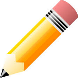 What does the evidence indicate about where students are in their learning?How am I planning to use the evidence to adjust my lesson (s), and/or instruction, in response to those students:Who have, or have not met the intended learning intention(s) orWho are working below, at and above the expected levelHow will I know whether my actions taken have improved student learning, and subsequent achievement? Reflection 2: Discuss the resulting impact of the instructional adjustments on student learning (Were the adjustments successful? Unsuccessful? How do you know? DiscussReflection 3 What do you still find challenging about collecting and using evidence to support student learning? Explain how you may overcome your challenge(s)?What’s changing? How is my thinking and practice improving with a focus on collecting and using evidence of student learning? What am I doing less of? What formative assessment techniques are routinely used in my lessons?At the next workshop staff will be required to share their reflections and show:The evidence collected;  How they adjusted their lesson(s) and / or instruction to extend student learning. This may include providing examples of student work, differentiated learning tasks, annotated work, sequence(s) of questions, exemplars where appropriate, corrective feedback, etc.